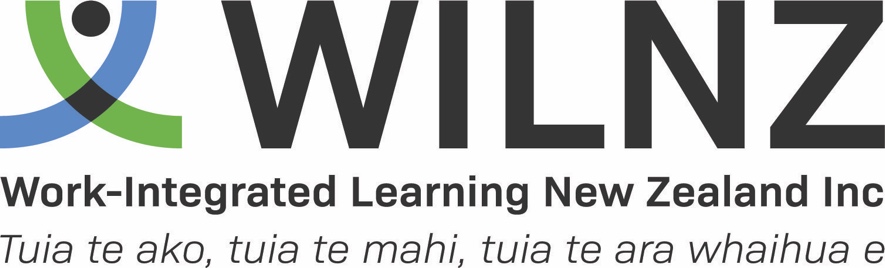 WILNZ AWARDS NOMINATIONS FORMPlease email this nomination form in MS Word format (not PDF) and include (if possible) a copy of the publication to Associate Professor Jenny Fleming, Chair WILNZ Awards Committee (jenny.fleming@aut.ac.nz) by Friday 9th February 2024. Late nominations will not be accepted.Award Category: WILNZ Research Excellence AwardThis award is in recognition of a published scholarly output of excellence. Award Criteria:The output must be excellent and make a substantive contribution to the body of WIL literature. The published output can be based on research or scholarly debate. The output must have been peer reviewed and can be a journal article, report, book, edited book, chapter, or video/audio output. The output must have been published within three years prior to the upcoming WILNZ conference. The output must have WIL central to the nature its content. One of the authors must be a WILNZ member. Full reference for the nominated output. Include URL or (if possible) a copy of the publication (attached in the email):Author(s) – only those who are a member of WILNZFirst Name:Last Name:Institution/Organisation:Additional non-member Author(s)First Name:Last Name:Institution/Organisation:Nominated byFirst Name:Last Name:Institution/Organisation:Explanation of how the nomination meets the award criteria (100-200 words):Signed by the nominator:Date: